EKONOMICKÁ UNIVERZITA V BRATISLAVE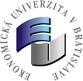 Dolnozemská cesta 1, 852 35  Bratislava	V prípade nejasností kontaktujte študijné oddelenie príslušnej fakulty (nie rektorát EU v Bratislave)ČESTNÉ VYHLÁSENIE (pre účely centrálneho registra študentov – vypĺňajú iba študenti dennej formy štúdia)( pri položkách označených * vyberte príslušný variant)Akademický rok: 2024/2025Meno a priezvisko: .................................................................... Dátum narodenia: .........................Trvalé bydlisko: ...................................................................................................................................Fakulta EU: .......................................................................................................................................... Študijný program: ...............................................................................................................................Študijný odbor: ....................................................................................................................................Stupeň štúdia:*  	□ 1.    □ 2.    □ 3.                Rok štúdia v danom študijnom programe (uveďte počet rokov štúdia, nie ročník štúdia): ...............................Štúdium bolo prerušené od: ..................... do: .......................... (uveďte, ak v priebehu štúdia nastalo)1. Čestne vyhlasujem, že v ak. roku 2024/2025	□ neštudujem* (a nebudem študovať)	□ študujem* (resp. budem študovať)v ďalšom študijnom programe na verejnej alebo štátnej vysokej škole (na Ekonomickej univerzite v Bratislave, resp. inej verejnej alebo štátnej vysokej škole) v dennej forme štúdia  (v prípade viacerých študijných programov uveďte v osobitnej prílohe)Univerzita: .............................................................................................................................................Fakulta: ..................................................................................................................................................Študijný program: ..................................................................................................................................Typ vysokej školy: 	□ verejná 	□ štátna 	 Stupeň štúdia: 	□ prvý      	□ druhý      	□ tretí*Od ak. roka: ..............................  Dátum prijatia na daný študijný program: ........................................V ak. roku 2024/2025 študujem (resp. budem študovať) v  ............... roku štúdiaTúto informáciu vypĺňajú iba študenti, ktorí študovali na verejnej alebo štátnej vysokej škole v predchádzajúcom období a toto štúdium skončili (riadne, vylúčením zo štúdia alebo zanechaním štúdia)2. V predchádzajúcom období – do ak. roka 2023/2024 (vrátane) som na verejnej alebo štátnej vysokej škole (Ekonomickej univerzite v Bratislave, resp. inej verejnej alebo štátnej vysokej škole) (v prípade viacerých študijných programov uveďte v osobitnej prílohe):□ študoval (a)*		□ neštudoval (a)*            v dennej forme štúdiaUniverzita: .............................................................................................................................................Fakulta: ..................................................................................................................................................Študijný program/študijný odbor : ........................................................................................................Typ vysokej školy:* 	□ verejná 	□ štátna 	 Stupeň štúdia:* 	□ prvý         	□ druhý          	□ tretí  Od ak. roka: .......................................  Dátum prijatia na študijný program: ........................................Od (D,M,R):................................. 			Do (D,M,R): ..................................Počet absolvovaných rokov štúdia  (aj neukončených): .................	Získaný titul: ...............................Prerušené štúdium (ak v priebehu štúdia nastalo): od: ................................ do: ...................................	Vyhlasujem, že poznám:svoje právo  podľa § 70 ods. 1 písm. k) zákona č. 131/2002 Z. z., podľa ktorého, ak sa na mňa vzťahuje povinnosť uhradiť školné podľa § 92 ods. 5, rozhodnúť sa, v ktorom študijnom programe budem v príslušnom akademickom roku študovať bezplatne, ak mám na bezplatné vysokoškolské štúdium nárok, svoju povinnosť podľa § 71 ods. 3 písm. e) zákona č. 131/2002 Z. z. písomne oznámiť vysokej škole alebo fakulte, ak som zapísaný na študijný program uskutočňovaný na fakulte, rozhodnutie podľa § 70 ods. 1 písm. k) do 30. septembra príslušného akademického roka.	Na základe skutočnosti, že v ak. roku 2024/2025 budem študovať súbežne vo viacerých študijných programoch toho istého stupňa štúdia v dennej forme štúdia a mám ešte nárok na bezplatné vysokoškolské štúdium, rozhodol (a) som sa, že:- □ bezplatne budem študovať v študijnom programe: ........................................................................- □ školné uhradím v študijnom programe: .........................................................................................	Som si vedomý (á), že za prekročenie štandardnej dĺžky štúdia uhradím finančnú čiastku stanovenú vo vnútornom predpise Ekonomickej univerzity v Bratislave č. B/22/2023 Školné a poplatky spojené so štúdiom na Ekonomickej univerzite v Bratislave pre akademický rok 2024/2025 do termínu stanoveného v rozhodnutí.V ..................................... dňa .....................		....................................................................								Vlastnoručný podpis študenta